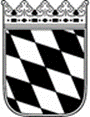 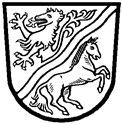 Landratsamt Rottal–Inn
Beizubringende Unterlagen für die Erteilung einer Erlaubnis nach § 34b GewOFür die/den Gewerbetreibende/n bzw. bei juristischen Personen für jeden Geschäftsführer sind folgende Unterlagen notwendig:Wird die Erlaubnis für eine juristische Person beantragt, sind die erforderlichen Unterlagen Nr. 2, 3 und 4 für die juristische Person selbst, neben den Unterlagen des Geschäftsführers, zusätzlich vorzulegen1. 	Ein Führungszeugnis zur Vorlage bei einer Behörde (§ 30 Abs.5 BZRG)Zusendung an: 		Landratsamt Rottal-InnSG 31-Öffentliche Sicherheit und Ordnung					Ringstraße 4 – 7					84347 Pfarrkirchenwo: ► Beim Einwohnermeldeamt der Wohnsitzgemeinde											_________2. 	Eine Auskunft aus dem Gewerbezentralregister zur Vorlage bei einer Behörde Zusendung an: 		Landratsamt Rottal-InnSG 31-Öffentliche Sicherheit und Ordnung					Ringstraße 4 – 7					84347 Pfarrkirchenwo: ► Beim Einwohnermeldeamt der Wohnsitzgemeinde												____3.	Bescheinigung in Steuersachenwo: ► Vom (jeweiligen) Betriebssitz- und/oder Wohnsitzfinanzamt der letzten drei Jahre												____4. 	Sofern der/die Antragsteller/in bereits selbständig tätig war oder ist:► Bestätigung der Sozialversicherung (Krankenkasse), dass keine Rückstände vorhanden sind												____5. 	Handelsregisterauszug (HRA/HRB/VR-Auszug) sowie Gesellschaftsvertrag (sofern vorhanden)												____6. 	beidseitige Farbkopie des Personalausweises oder Farbkopie des ReisepassesBitte beachten:► Der vollständig ausgefüllte Antrag ist rechtzeitig bei der zuständigen Gemeinde (Gemeinde, in welcher sich der Betriebssitz befindet) abzugeben. Die Gemeinde leitet den Antrag einschließlich ihrer abzugebenden Stellungnahme und den bereits vorliegenden Unterlagen an das Landratsamt Rottal-Inn weiter (mit einer Verfahrensdauer von ca. vier Wochen, sofern alle Unterlagen vorliegen, ist zu rechnen)► Geschäftsführerwechsel sowie Einstellung weiterer Geschäftsführer sind dem Landratsamt Rottal-Inn zum Zwecke der Zuverlässigkeitsüberprüfung anzuzeigen